ขั้นตอนการเข้าฝึกซ้อมภายในห้องประชุมอาคารอเนกประสงค์งานปัจฉิมนิเทศนักศึกษา ปีการศึกษา 2564สำหรับนักศึกษากลุ่มที่ 2 ประกาศนียบัตรวิชาชีพชั้นสูง (ปวส) และกลุ่มที่ 3 นักศึกษาเรียนดี / นักศึกษากิจกรรม1. นักศึกษาที่มีรายชื่อดังแนบ ให้รับชุดตรวจ (ATK) ที่งานกิจการนักศึกษา อาคารกิจการนักศึกษา (โรงยิม) ตั้งแต่วันนี้ – 1 มี.ค 65 เวลา 08.30 – 16.30 น.  2. ขั้นตอนการตรวจ (ATK)	2.1 ให้ทำการตรวจในเช้าวันที่จะเข้าฝึกซ้อมเท่านั้น (หลังจากตื่นนอนทันทีก่อนแปรงฟัน) 		กลุ่มที่ 2 ประกาศนียบัตรวิชาชีพชั้นสูง (ปวส)  ตรวจเช้าวันที่ 3 มี.ค 65		กลุ่มที่ 3 นักศึกษาเรียนดี / นักศึกษากิจกรรม  ตรวจเช้าวันที่ 2 มี.ค 65	2.2 เริ่มบันทึกวีดีโอกล้องหน้าตั้งแต่เริ่มเปิดกล่องและแสดงหน้ากล่องชุดตรวจให้เห็นรหัสและชื่อของนักศึกษาเป็นอันสิ้นสุดการถ่ายวีดีโอ	2.3 เขียนชื่อ วันที่ เวลา ที่ตรวจด้านบนอุปกรณ์ทดสอบ	2.4 ทำการตรวจตามวิธีที่ระบุภายในกล่องชุดตรวจ	2.5 ถ่ายภาพผลการตรวจ พร้อมกับบัตรนักศึกษา	2.6 ส่งภาพภาพถ่ายและวีดีโอผลการตรวจใน google form ตามคิวอาร์โค้ดด้านล่างนี้ ไม่เกินเวลา 12.00 น. ของวันที่ตรวจ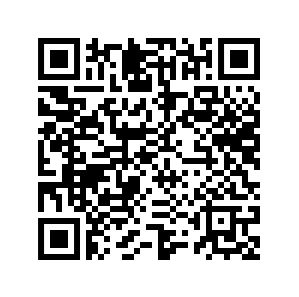 	2.7 นำภาพถ่ายผลการตรวจยื่นช่วงลงทะเบียนในวันฝึกซ้อมตามกำหนดการสอบถามรายละเอียดเพิ่มเติมได้ที่โทรศัพท์ 054-342-547 ต่อ 113 หรือ                       เพจ แนะแนวการศึกษาและอาชีพ มทร.ล้านนา ลำปาง